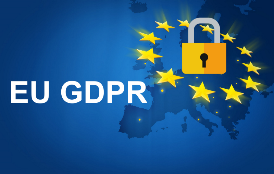 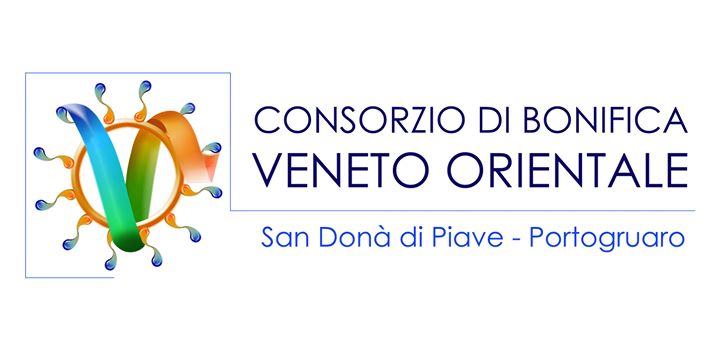 Modello per l’esercizio del Diritto di proporre reclamo all’Autorità di Controllo(ex Art. 77 GDPR)***AL GARANTE PER LA PROTEZIONE DEI DATI PERSONALI P.ZZA di MONTE CITORIO, 12100186 ROMAReclamo ex  art. 77 del Regolamento (UE) 2016/679Il/La sottoscritto/a ________________________, nato/a a _________________ il ___________ residente in ____________________________ CF __________________, il/la quale ai fini del presente procedimento dichiara di voler ricevere eventuali comunicazioni al seguente indirizzo (fisico o di posta elettronica ______________________ espone quanto segue:(in questa parte del reclamo dovranno essere forniti necessariamente i seguenti elementi:dichiarazione in relazione alla circostanza che la Repubblica Italiana è lo Stato membro in cui risiede abitualmente, lavora oppure il luogo ove di è verificata la presunta violazione;gli estremi identificativi del titolare del trattamento (cioè, la persona fisica o giuridica, l’autorità pubblica, il servizio o altro organismo che, singolarmente o insieme ad altri, determina le finalità e i mezzi del trattamento di dati personali e che avrebbero commesso la violazione);gli estremi identificativi del responsabile del trattamento (ove conosciuto);un’indicazione, per quanto possibile dettagliata, dei fatti e delle circostanze su cui l’atto si fonda, ivi comprese eventuali richieste già rivolte sulla questione al Titolare del trattamento;le disposizioni del Regolamento (UE) 2016/679 che si presumono violate, specificando se siano stati già eventualmente esercitati i diritti di cui agli artt. da 15 a 22 del Regolamento, e l’indicazione delle misure richiesteTutto ciò premesso, il/la sottoscritto/a:CHIEDEal Garante per la protezione dei dati personali, esaminato il reclamo che precede e ritenutane la fondatezza di assumere nei confronti di ______________________ (indicare il titolare del trattamento, recapito, ed ogni elemento utile alla sua individuazione) ogni opportuno provvedimento e, in particolare:rivolgere a questi o al responsabile del trattamento avvertimenti o ammonimenti sul fatto che detti trattamenti possano verosimilmente violare, ovvero abbiano violato, le disposizioni vigenti in materia;ingiungere al titolare del trattamento di soddisfare le richieste di esercizio dei diritti di cui agli artt. da 15 a 22 del Regolamento e/o di confermare i trattamenti alle disposizioni vigenti in materia anche nei confronti del responsabile del trattamento, ove previsto;imporre una limitazione provvisoria o definitiva al trattamento, incluso il divieto di trattamento;Elenco dei documenti allegati:1); 2); 3)_____Data Firma